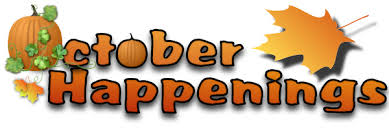 SunMonTueWedThuFriSat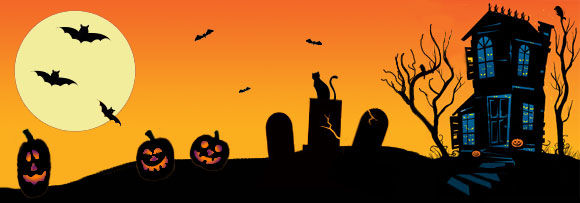 1-CFire SafetyPresentation9:152 –DWalk-A-Thon9:153  - E4 5 6 - A7 - B1:40 DismissalTeacher P.D.8 -CPicture Day4-Lewin10:109 - D10- E 11 12 13 - A4th GradeMile Run14 - B Book Fair10:5515 - CBook Fair1:1516 - DHealth LessonwithMrs. Mediate17 - E18 19 20 - A21 - B22 - C23 - D1:40 Dismissal Conferences-Evening24 - E25 26 27 - A28 - B29 - C1:40 DismissalConferences-Evening30 - D1:40 Dismissal Conferences-Afternoon31 - EHalloween Party1:00Bring your ownspecial snack